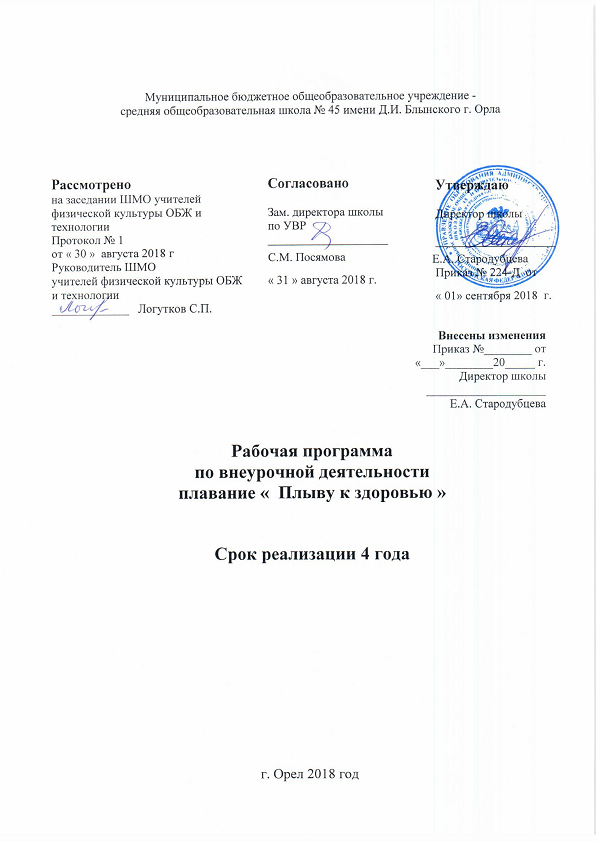 1. Результаты освоения курса внеурочной деятельности по плаваниюЛичностными результатами освоения учащимися содержания программы являются следующие умения: - готовность и способность обучающихся к саморазвитию и самообразованию на основе мотивации к обучению и познанию; - формирование нравственных чувств и нравственного поведения, осознанного и ответственного отношения к собственным поступкам ( активно включаться в общение и взаимодействие со сверстниками на принципах уважения и доброжелательности, взаимопомощи и сопереживания, проявлять положительные качества личности и управлять своими эмоциями в различных (нестандартных) ситуациях и условиях); - освоенность социальных норм, правил поведения, ролей и форм социальной жизни в группах и сообществах (проявлять дисциплинированность, трудолюбие и упорство в достижении поставленных целей, оказывать бескорыстную помощь своим сверстникам, находить с ними общий язык и общие интересы). Ученик получит возможность научиться: • адекватно оценивать объективную трудность как  меру фактического или предполагаемого расхода ресурсов на решение задачи; • адекватно оценивать свои возможности достижения цели определѐнной сложности в различных сферах самостоятельной  деятельности; • основам саморегуляции эмоциональных состояний; • адекватно оценивать свои возможности достижения цели определѐнной сложности в различных сферах самостоятельной  деятельности. Метапредметными результатами освоения учащимися содержания программы по плаванию являются следующие умения: характеризовать явления (действия и поступки), давать им объективную оценку на основе освоенных знаний и имеющегося опыта; находить ошибки при выполнении учебных заданий, отбирать способы их исправления;  • общаться и взаимодействовать со сверстниками на принципах взаимоуважения и взаимопомощи, дружбы и толерантности; • обеспечивать защиту и сохранность природы во время активного отдыха и занятий плаванием; организовывать самостоятельную деятельность с учетом требований ее безопасности, сохранности инвентаря и оборудования, организации места занятий; • планировать собственную деятельность, распределять нагрузку и отдых в процессе ее выполнения; • анализировать и объективно оценивать результаты собственного труда, находить возможности и способы их улучшения; • видеть красоту движений, выделять и обосновывать эстетические признаки в движениях и передвижениях человека; • оценивать красоту телосложения и осанки, сравнивать их с эталонными образцами; • управлять эмоциями при общении со сверстниками и взрослыми, сохранять хладнокровие, сдержанность, рассудительность; • технически правильно выполнять двигательные действия из базовых стилей плавания, использовать их в игровой и соревновательной деятельности. • планировать занятия плаванием в режиме дня, организовывать отдых и досуг. Ученик получит возможность научиться: • учитывать и координировать отличные от собственной позиции других людей в сотрудничестве;  •учитывать разные мнения и интересы и обосновывать собственную позицию; •понимать относительность мнений и подходов к решению проблемы; Предметными результатами освоения учащимися содержания программы по плаванию являются следующие умения: • усвоят технику плавания разными стилями ( на груди, на спине). • излагать факты истории развития плавания, характеризовать роль и значение в жизнедеятельности человека, связь с трудовой деятельностью; • представлять плавание как средство укрепления здоровья, физического развития и физической подготовки человека; • измерять (познавать) индивидуальные показатели физического развития (длину и массу тела), развития основных физических качеств; • организовывать и проводить со сверстниками подвижные игры и элементы соревнований, осуществлять их объективное судейство; характеризовать физическую нагрузку по показателю частоты пульса, регулировать ее напряженность во время занятий по развитию физических качеств;в доступной форме объяснять правила (технику) выполнения двигательных действий, анализировать и находить ошибки, эффективно их исправляя. Ученик получит возможность научиться: • самостоятельно составлять комплекс упражнений для физической зарядки; • организовывать и проводить подвижные игры; • научится сохранять правильную осанку; • учащиеся научатся плавать, используя разные стили, правильно дышать, работать ногами, руками. Определения уровня достижения планируемых результатов: 1. Уровень сформированности умения плавать на груди , на спине. 2. Умение выполнять задание по инструкции. 3. Умение регулировать физическую нагрузку по показателям своего самочувствия. 4. Проявлять целеустремленность, трудолюбие. 5. Умение работать в группе. Инструменты оценки эффективности программыбеседа, наблюдение за выполнением тренировочных упражнений, результаты спортивных соревнований.2.Содержание курса внеурочной деятельности по плаваниюФизическая культура и спорт в России. Физическая культура – составная часть культуры, одно из средств воспитания, укрепления здоровья, всестороннего развития людей. Значение физической культуры для подготовки Российских людей к трудовой деятельности и защите Родины. Материал программы состоит из следующих разделов: - основы знаний;  - специальная техническая подготовка; - общая физическая подготовкаМетодика реализации программыПрограмма ориентирована на плавательную подготовку учащихся 5-8   классов   и рассчитана на проведение занятий 5-6 кл 2часа в неделю, 6-8 классы 1 час в неделю.Основная форма организации занятий плаванием – урок. Уроки проводятся так же, как и по другим дисциплинам, с использованием фронтального, группового, поточного и других методов, но с учетом специфических условий. Выбор зависит от поставленных задач, подготовки учащихся, их количества в группе (классе), от бассейна, отведенного для занятий.В процессе обучения выбирают и применяют те средства и методы, с помощью которых можно быстрее и эффективнее решить поставленные задачи.К предстоящей учебной работе учителю необходимо психологически подготовить учеников, учитывая их интересы и запросы, стимулируя и мотивируя их деятельность.Урок состоит из трех частей: вводной, основной и заключительной.Вводная часть проводится на суше и включает объяснение задач, осуществляется организация обучающихся и их функциональная и психологическая подготовка к основной части урока. выполнение знакомых общеразвивающих упражнений и ознакомление на суше с теми элементами техники движений, которые дети затем будут делать в воде. Все это создает благоприятные условия для функционирования сердечно-сосудистой и дыхательной систем организма и подготавливает учеников к выполнению задач основной части урока.В основной части урока решаются задачи овладения элементами техники плавания. Изучается и совершенствуется техника спортивных способов плавания, стартов и поворотов.В заключительной части необходимо снизить физическое и эмоциональное напряжение. В конце урока дети спокойно плавают, выполняют дыхательные упражнения. Заканчивается урок подведением итогов, заданием на дом посильных упражнений и организованным уходом.Таким образом, закрепление и совершенствование техники плавания обеспечивают:-  разнообразие вариантов выполнения упражнений, которое позволяет сохранить интерес к занятиям, что особенно важно в плавании;·умение применять различные варианты техники плавания в изменяющихся условиях;· формирование индивидуальной техники плавания в соответствии с особенностями телосложения и уровнем физической подготовленности.                                                  Теоретическая подготовкаРазвитие плавания в России. Краткая характеристика плавания как средства физического воспитания. История возникновения плавания  и развитие его в России. Чемпионат Росси по плаванию. Гигиенические знания и навыки. Закаливание. Личная гигиена: уход за кожей, волосами, ногтями, полостью рта. Вред курения. Общий режим дня школьника. Значение правильного режима дня юного спортсмена. Использование естественных факторов природы (солнце, воздух, вода) в целях закаливания организма. Обтирание, обливание и ножные как гигиенические и закаливающие процедуры. Правила купания. Правила проведения соревнований по плаванию.  Места занятий и  оборудование. Чаша для плавания, ее протяженность, ширина дорожек. Дополнительный инвентарь: доски для плавания, ласты, «калабашки».Основные задачи подготовки:- укрепление здоровья и закаливание;- овладение жизненно необходимым навыком плавания;- обучение основам техники кроль на груди, кроль на спине и широкому кругу двигательных навыков;- развитие физических качеств (выносливости, быстроты, скорости, силовых и координационных возможностей);- воспитание морально-этических и волевых качеств                                          Практическая подготовкаИзучение техники спортивных способов плавания проводится в строгой методической последовательности. Техника изучается раздельно в следующем порядке:1.      Положение тела.2.      Дыхание.3.      Движения ногами.4.      Движения руками.5.      Общее согласование движений.При этом освоение каждого элемента техники осуществляется в постепенно усложняющихся условиях, предусматривающих в конечном итоге выполнение упражнений в горизонтальном безопорном положении, являющемся рабочей позой пловца.Каждый элемент техники плавания изучается в следующем порядке:•        ознакомление с движением на суше. - Проводится в общих чертах, без отработки деталей, поскольку условия выполнения одного и того же движения на суше и в воде различны;•        изучение движений в воде с неподвижной опорой. - При изучении движений ногами в качестве опоры используют бортик бассейна; движения руками изучаются, стоя на дне по грудь или по пояс в воде;•        изучение движений в воде с подвижной опорой. - При изучении движений ногами широко применяются плавательные доски; движения руками изучаются во время медленной ходьбы по дну или в положении лежа на воде с поддержкой партнером;•        изучение движений в воде без опоры. - Все упражнения этой группы выполняются в скольжении и плавании.Последовательное согласование разученных элементов техники и объединение их в целостный способ плавания проводится в следующем порядке:•        движения ногами с дыханием;•        движения руками с дыханием;•        движения ногами и руками с дыханием;•        плавание в полной координации.Несмотря на изучение техники плавания по частям, на начальном этапе обучения необходимо стремиться к выполнению изучаемого способа плавания в целом - насколько позволяет уровень подготовленности занимающихся.На этапе закрепления и совершенствования техники плавания рекомендуется метод целостного выполнения техники. С этой целью применяются следующие варианты плавания:•    поочередное проплывание длинных и коротких отрезков (например, плавание вдоль и поперек бассейна);•   проплывание отрезков на наименьшее количество гребков;•   в заданном темпе (например, плавание по элементам и в полной координации; плавание по элементам с поддержкой и без поддержки; плавание с задержкой дыхания и в полной координации).Таким образом, закрепление и совершенствование техники плавания обеспечивают:•    разнообразие вариантов выполнения упражнений, которое позволяет сохранить интерес к занятиям, что особенно важно в плавании;•    умение применять различные варианты техники плавания в изменяющихся условиях;•   формирование индивидуальной техники плавания в соответствии с особенностями телосложения и уровнем физической подготовленности.Содержание:Комплекс общеразвивающих и специальных упражнений пловца. Движения рук и ног при плавании кролем на груди и кролем на спине, движения головой при выполнении вдоха, координация движений руками с дыханием при плавании кролем на груди: стоя на месте и в сочетании с ходьбой, стартового прыжка. Упражнения для освоения с водой.Техника плавание кролем на груди. Движения ног: сидя на краю бортика, с опорой руками о бортик бассейна; то же с выполнением выхода в воду. Выдохи в воду с поворотом головы на вдох. Скольжение с доской, без доски, с движением ног. Гребковые движения рук: стоя на дне, в сочетании с ходьбой, без работы ног, с работой ног. Согласование движений рук с дыханием: стоя на дне, в сочетании с ходьбой, с работой ног. Скольжение на груди с движением рук. Проплывание отрезков с задержкой дыхания Плавание с дыханием через 2 гребка, через 3 гребка. Плавание с помощью ног и гребков одной рукой: с различными положениями другой руки, вдох в сторону прижатой руки. Плавание в полной координации.Техника плавание кролем на спине. Скольжение на спине. Скольжение с последующим движением ног; то же с движением рук плавание с помощью только ног, то же с помощью только рук. проплывание отрезков в полной координации. Старт из воды.Плавание брассом. 1.     Плавание при помощи движений ногами брассом. 2.     Скольжение на груди с движениями ногами брассом. 3.     Скольжение с гребковыми движениями рук брассом. 4.     Движение рук брассом с выдохом в воду. 5.     Плавание брассом в полной координацииТехника изучения плавания способом баттерфляй- сочетание техники работы рук и ног с дыханиемДальнейшее совершенствование техники плавания изученными способами: движения рук, ног, туловища. Плавание в полной координации. Проплывание отрезков 25–50 метров по 4-8 раз, 100 метров по 3-4 раза, 200 метров,300м.Игры: “Кто быстрее?”, “Волны на море”, “Караси и щуки”, “Насос”, “Пятнашки с поплавками”, “Цапля и лягушки”.Раздел “Общая физическая подготовка” – развитие основных двигательных качеств: выносливость, скорость, координация. В конце обучения по программе учащиеся должны овладеть спортивными видами плавания, принимать участие в соревновании.Формы аттестации  учащихсяВходящий контроль включает в себя тестирование(мониторинг), позволяющее сформировать необходимые сведения об уровне подготовки ребёнкаПромежуточный контроль (соревнование) проводится в середине года, позволяет отследить уровень физической подготовки за пол года.Итоговый контроль (соревнование, мониторинг физического развития).                                   Рекомендуемые контрольные нормативы3. Тематическое планированиеЗаявка участника муниципального этапа Пятого регионального конкурсапрограмм внеурочной деятельности основного общего образования.Дата _______________                                                  Подпись _____________МП ЮНОШИ ЮНОШИ ЮНОШИДЕВУШКИДЕВУШКИДЕВУШКИКЛАСС5435435 класс50м25м12м50м25м12м6 класс1.0050м25м1.1050м25м7 класс0.5050м25м1.0750м25м8 класс0.4750 м25 м1,0650 м25 м№Содержание учебного материала5класс6 класс7 класс 8 класс11.Теоретическая подготовка: - правила поведения в бассейне ,гигиена физических упражнений - влияние физических упражнений на организм человека, техника и терминология плавания  2 час 2 час1 час1 час  1 час1 час 2.Практическая подготовка:1.Общефизическая подготовка на суше:- СФП - ОФП2. Подготовительные упражнения на воде 3. Общая плавательная подготовка на воде: - кроль на груди- кроль на спине- брасс - баттерфляй- учебные прыжки в воду- старты и повороты- игры- контрольные испытания4 часа4 часа12 часов9 часов9 часов6 часов4 часа3 часа11 часов6 часов4 часа4часа4 часа10 часов9часов9 часов6 часов2 часа6 часов8 часов4 часа4 часа1 часа1часа5 часов4 часов4 часов4 часа4 часов2 часа3часа-4 часа1 часа1 часа5 часа4 часов4 часов6 часов4 часов2 часа2 часа-4 часаИТОГО68 часов68 часов34 часа34часаОУ (полное название)Контактная информация об ОУ (адрес, контактный телефон, e-mail, ФИО директора)Номинация, в которой заявлена программаНазвание программы внеурочной деятельностиНа какой возраст (класс) насчитана программаСрок реализации программыМесто реализации программыСведения об авторе программы (авторском коллективе)- ФИО (полностью),- должность в рамках реализации программы,- контактный телефон,- e-mail